UPAYA PENINGKATAN MUTU PENDIDIKAN DI MADRASAH ALIYAH  TERPADU AL - ANWAR DURENAN TRENGGALEK   SKRIPSI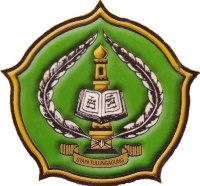 Oleh:MUHAMMAD BAHRUL ULUMNIM. 3211083022PROGRAM STUDI PENDIDIKAN AGAMA ISLAM  JURUSAN TARBIYAHSEKOLAH TINGGI AGAMA ISLAM NEGERI (STAIN) TULUNGAGUNG2012UPAYA PENINGKATAN MUTU PENDIDIKAN DI MADRASAH ALIYAH  TERPADU AL - ANWAR DURENAN TRENGGALEK  SKRIPSIDiajukan KepadaSekolah Tinggi Agama Islam Negeri (STAIN) TulungagungUntuk Memenuhi Salah Satu Persyaratan dalam Menyelesaikan Program Sarjana Strata Satu (S1) Ilmu Pendidikan IslamOleh:MUHAMMAD BAHRUL ULUMNIM. 3211083022PROGRAM STUDI PENDIDIKAN AGAMA ISLAM  JURUSAN TARBIYAHSEKOLAH TINGGI AGAMA ISLAM NEGERI (STAIN) TULUNGAGUNG2012PERSETUJUAN PEMBIMBINGSkripsi dengan judul “Upaya Peningkatan Mutu Pendidikan Di Madrasah Aliyah  Terpadu Al-Anwar Durenan Trenggalek”, yang ditulis oleh Muhammad Bahrul Ulum telah diperiksa dan disetujui untuk diujikan.PENGESAHANSkripsi dengan judul “Upaya Peningkatan Mutu Pendidikan di Madrasah Aliyah  Terpadu Al-Anwar Durenan Trenggalek”, yang ditulis oleh Muhammad Bahrul Ulum ini telah dipertahankan di depan Dewan Penguji Skripsi STAIN Tulungagung pada hari rabu, tanggal 1 Agustus 2012, dan dapat diterima sebagai salah satu persyaratan untuk menyelesaikan Program Sarjana Strata Satu (S1) Ilmu Pendidikan Islam.      Dewan Penguji SkripsiPenguji UtamaFathul Mujib, M.AgNIP. 19750523 200604 1 002Tulungagung, Juli 2012Mengesahkan,STAIN TulungagungKetua,Dr. Maftukhin, M.AgNIP. 196707172000031002MOTTO“ dan carilah pada apa yang telah dianugerahkan Allah kepadamu (kebahagiaan) negeri akhirat, dan janganlah kamu melupakan bahagianmu dari (kenikmatan) duniawi dan berbuat baiklah (kepada orang lain) sebagaimana Allah telah berbuat baik, kepadamu, dan janganlah kamu berbuat kerusakan di (muka) bumi. Sesungguhnya Allah tidak menyukai orang-orang yang berbuat kerusakan “ (Q.S. Al-Qashash (28):77)PERSEMBAHANPuji syukur Alhamdulillah atas segala rahmat, taufik serta hidayah  Allah SWT, shalawat dan salam saya sanjungkan kepada baginda Muhammad saw akhirnya penulisan skripsi ini dapat terselesaikan. Skripsi ini ananda persembahkan untuk:Istriku  tercinta, Siti Salimatul Fuadah, yang setia menjadi teman beradu pikiran denganku dan senantiasa memberi motivasi dalam proses penyelesaian skripsi ini.Bapakku Paidjan dan emakku Sumiyati yang senantiasa mendukung dan berdo’a selama proses belajarku selama ini. kakak tercinta Ahmad Sukardi, mbak Nana dan Mbak ku tercinta Alfiatun Ni’mah beserta suaminya Shoheron yang selalu membuatku kuat dalam menjalani  ini semua dan memberikan dorongan. Abah Ahmad Taftazani dan Ibu Ummi Hanik tercinta, terimakasih atas dukungan, motivasi, dan do’a yang selalu kalian berikan untuk ananda hingga saat ini.Almamater STAIN Tulungagung dan Ponpes Hidayatut Thullab Kamulan tempatku menimba segala ilmu. Sobat-sobat prodi PAI-A angkatan 2008.KATA PENGANTARBismillahirrahmanirrahimPuji syukur senantiasa penulis panjatkan kehadirat Allah SWT atas Taufiq, Hidayah, serta Inayah-Nya yang diberikan kepada penulis sehingga dapat menyelesaikan penyusunan skripsi ini yang berjudul “Upaya Peningkatan Mutu Pendidikan di Madrasah Aliyah Terpadu Al-Anwar Durenan Trenggalek”.Shalawat dan salam semoga senantiasa tercurahkan kepada Nabi Muhammad SAW. yang telah membimbing umatnya dari zaman amoral menuju zaman yang berakhlaq hasanah, dengan ajarannya dinul Islam, juga kepada keluarga, sahabat serta para pengikutnya yang telah membela dan menjaga ajarannya.Untuk dapat menyelesaikan skripsi ini, penulis mendapatkan berbagai bantuan dari beberapa pihak. Oleh karena itu, penulis menyampaikan terima kasih yang sedalam-dalamnya kepada :Bapak Dr. Maftukhin, M.Ag, selaku ketua STAIN Tulungagung.Drs. H. Akhyak, M.Ag, selaku pembimbing dalam penyusunan skripsi ini, yang telah banyak meluangkan waktu demi memberikan pengarahan, bimbingan dan saran-saran konstruktif sehingga peneliti dapat menyelesaikan skripsi ini.Bapak Drs. Syamsudin, selaku kepala sekolah M.A Terpadu Al-Anwar dan KH. Bahrul Munir selaku pengasuh pesantren “Anwarul Haromain” Baruharjo, yang telah memberikan izin kepada peneliti untuk mengadakan penelitian.KH. Masruhin Mahmud (Alm.), K. Agus Baha’uddin, KH. Thoha Munawwar, dan KH. Bahrul Munir, K. Agus Baha’uddin selaku pengasuh pesantren “Hidayatut Thullab” Kamulan dan seluruh Masyayikh dan Asatidz PPHT yang telah memberikan do’a dan ilmunya kepada penulis.Istriku tercinta Siti Salimatul Fuadah yang selalu memotivasi dalam menyelesaikan skripsi ini.Bapak dan emakku serta mertua yang tiada henti terus mendo’akanku. Seluruh dosen pengajar, staf, karyawan dan keluarga besar STAIN Tulungagung.Semua pihak yang telah membantu secara langsung maupun tidak langsung hingga terselesaikannya penulisan skripsi ini.Atas semua sumbangsih dan bantuannya, penulis ucapkan terimakasih teriring do’a “ Jazakumullahu Ahsanal Jaza’ ”, dengan penuh harapan semoga jasa kebaikan kalian semua diterima oleh Allah SWT dan tercatat sebagai amal shaleh.Penulis menyadari bahwa skripsi  ini masih jauh dari sempurna, untuk itu kritik dan saran yang bersifat membangun sangat penulis harapkan demi kesempurnaan skripsi ini di masa mendatang.Semoga skripsi ini bermanfaat dan mendapat ridho dari Allah SWT. Amiin yaa rabbal’alamiin... Tulungagung,   Juli 2012PenulisMUHAMMAD BAHRUL ULUMDAFTAR ISIHALAMAN JUDUL									    iHALAMAN PENGAJUAN								   iiHALAMAN PERSETUJUAN							  iiiHALAMAN PENGESAHAN							  iv HALAMAN MOTTO								   vHALAMAN PERSEMBAHAN							  vi KATA PENGANTAR								 viiDAFTAR ISI										  ixDAFTAR TABEL 									 xiiDAFTAR LAMPIRAN								xiiiABSTRAK										xivBAB I     PENDAHULUANLatar Belakang Masalah 						  1Fokus Penelitian 							..7Rumusan Masalah 							 .7Tujuan Penelitian 							 .7Kegunaan Hasil Penelitian 						 .8Penegasan Istilah 							..9 Sistematika Pembahasan 						 15BAB II   KAJIAN PUSTAKASekolah Bermutu 								 17Pengertian Sekolah 							 17Karakteristik Sekolah yang Bermutu 					 20Pendidikan Bermutu 								.31Upaya Peningkatan Mutu Pendidikan 					 37Peningkatan Mutu Input Sekolah atau Madrasah 				 39Peningkatan Mutu Proses 							 50 Peningkatan Mutu Lingkungan Sekolah atau Madrash 			 68Kerangka Konseptual Penelitian 						 75BAB III  METODE PENELITIANJenis Penelitian								 76 Lokasi Penelitian								 77Kehadiran Peneliti								 79Sumber Data								 80Prosedur Pengumpulan Data						 82Teknik Analisis Data							 85 Pengecekan Keabsahan Data						 88 Tahap-tahap Penelitian							 92BAB IV  LAPORAN HASIL PENELITIANPaparan Data							 	 94Deskripsi Singkat Keadaan MA Terpadu Al-Anwar Durenan 		 94Upaya Madrasah Aliyah dalam peningktan mutu input 	           101Input manajemen 					           101Input SDM 						           108Upaya Madrasah Aliyah dalam peningktan mutu proses 	           109Proses Kepemimpinan 					           109Proses Manajemen 					           110Pengembangan proses belajar mengajar 		           111Proses Pengelolaan Program 				           113Upaya Madrasah Aliyah Terpadu Al-Anwar dalam meningkatkan mutu lingkungan 							           122Temuan Penelitian							           125Upaya M.A Terpadu Al-Anwar dalam meningkatan mutu input         125Upaya M.A Terpadu Al-Anwar dalam meningkatan mutu proses       127Upaya M.A Terpadu Al-Anwar dalam meningkatan mutu lingkungan 									           129Pembahasan 							           130Upaya M.A Terpadu Al-Anwar dalam meningkatan mutu input         130Upaya M.A Terpadu Al-Anwar dalam meningkatan mutu proses       132Upaya M.A Terpadu Al-Anwar dalam meningkatan mutu lingkungan madrasah 							           137BAB V    PENUTUPKesimpulan							           140        Saran-saran							           141        DAFTAR RUJUKANLAMPIRAN-LAMPIRANDAFTAR LAMPIRANLampiranPedoman DokumentasiPedoman ObservasiPedoman WawancaraDenah Lokasi M.A Terpadu Al-Anwar Durenan Struktur Organisasi Madrasah Aliyah Terpadu Al-Anwar Durenan Tahun Ajaran 2011-2012Data  Guru M.A Terpadu Al-Anwar Durenan Tahun Ajaran 2011/2012Jumlah siswa Madrasah Aliyah Terpadu Al-Anwar Durenan Tahun Ajaran 2011-2012Foto Dokumentasi PenelitianPernyataan Keaslian TulisanDaftar Riwayat Hidup ABSTRAKSkripsi dengan judul “Upaya Peningkatan Mutu Pendidikan di Madrasah Aliyah  Terpadu Al - Anwar Durenan Trenggalek” ini ditulis oleh Muhammad Bahrul Ulum, NIM: 3211083022, Pendidikan Agama Islam (PAI), dibimbing oleh: Dr. H. Akhyak, M.Ag Kata kunci : upaya peningkatan, mutu pendidikan.Latar Belakang Masalah: Madrasah merupakan salah satu lembaga pendidikan yang memiliki peran yang sangat penting dalam mewujudkan tujuan pembangunan nasional dibidang pendidikan. Oleh karena itu lembaga agar senantiasa meningkatkan profesionalisme dalam menjalankan tugas dan tanggung jawabnya baik dari tenaga pendidik, tenaga kependidikan, tenaga kepegawaian maupun kepala sekolah atau madrasah supaya dapat mencetak output yang memiliki kualitas baik dari sisi keagamaan maupun sains yang nantinya siap menghadapi tantangan zaman seperti sekarang ini. Dalam menghadapi kenyataan tersebut, sebagai lembaga pendidikan, Madrasah Aliyah Terpadu Al-Anwar melakukan berbagai upaya dalam meningkatkan mutu pendidikannya. Karena diharapkan dengan adanya mutu pendidikan yang tinggi, maka akan mampu menghasilkan output atau lulusan yang berkualitas, berkompetensi, dan unggul, yang nantinya siap terjun dan bersaing di dalam kehidupan masyarakat global.Rumusan Masalah: 1. Bagaimanakah upaya yang dilakukan dalam peningkatan mutu input di MA Terpadu Al-Anwar Durenan? 2. Bagaimanakah upaya yang dilakukan dalam peningkatan mutu proses di MA Terpadu Al-Anwar Durenan?, 3. Bagaimanakah upaya yang dilakukan dalam peningkatan mutu lingkungan di MA Terpadu Al-Anwar Durenan?, Kegunaan Hasil Penelitian: 1. Secara teoritis: sebagai sumbangan untuk memperkaya khazanah keilmuan, serta sebagai bahan rujukan dan tambahan pustaka pada perpustakaan STAIN Tulungagung; 2. Secara praktis: a). bagi peneliti, untuk menambah wawasan, pola pikir, dan pengalaman yang nantinya dapat diterapkan dalam masyarakat; b). bagi Madrasah Aliyah Terpadu Al-Anwar Durenan, sebagai sumbangan pemikiran, bahan pertimbangan, dan binaan lebih lanjut; c). bagi para pembaca, sebagai bahan masukan atau referensi yang cukup berarti.Metode Penelitian: 1. Jenis Penelitian: penelitian kualitatif (kualitatif research) atau naturalistik; 2. Lokasi Penelitian: Madrasah Aliyah Terpadu Al-Anwar Durenan; 3. Kehadiran Peneliti; 4. Sumber Data: person, place, paper; 5. Prosedur Pengumpulan Data: observasi partisipatif,  wawancara mendalam, dokumentasi; 6. Teknik Analisis Data: reduksi data, penyajian data, penarikan kesimpulan; 7. Pengecekan Keabsahan Data: perpanjangan kehadiran, ketekunan atau keajegan pengamatan, triangulasi, pemeriksaan sejawat; 8. Tahap-tahap Penelitian: tahap pra-lapangan, tahap pekerjaan lapangan, tahap analisis data.Hasil Penelitian: 1. Upaya Madrasah Aliyah Terpadu Al-Anwar Durenan Dalam Meningkatkan Mutu Input melalui; 1) Input manajemen mencakup Visioning, menetapkan strategi-strategi (strategi akademik dan non-akademik), dan kebijakan. 2) Input SDM melalui; rekrutmen calon guru, dan pertemuan (musyawarah) antar intra guru madrasah aliyah (safari guru). 2. Upaya Madrasah Aliyah Terpadu Al-Anwar Durenan dalam meningkatkan mutu proses dapat melalui; 1) proses kepemimpinan dengan cara proses pengambilan keputusan, 2) proses manajemen melalui evaluasi, 3) pengembangan proses belajar mengajar melalui; adanya perangkat pembelajaran, strategi mengelola kelas, dan evaluasi pembelajaran, 4) proses pengelolaan program yang meliputi; pengembangan kurikulum, pengelolaan sumber daya manusia, pelayanan siswa, dan pengelolaan fasilitas. 3. Upaya Madrasah Aliyah Terpadu Al-Anwar Durenan dalam meningkatkan mutu lingkungan melalui; penyediaan dan pengelolaan lingkungan fisik, dan pengelolaan lingkungan non-fisik berupa: pengadaan program jum’at bersih, larangan membawa handphone bagi siswa, larangan merokok.Tulungagung,       Juli  2012PembimbingDr. H. Akhyak, M.AgNIP. 19671029 199403 1004Ketua,Dr. Mohamad Jazeri, M.PdNIP. 19691204 200501 1 005Sekretaris, Dr. H. Akhyak, M.Ag NIP. 19671029 199403 1004